                                                                                                                                          Žalec, 24.3.2022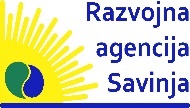 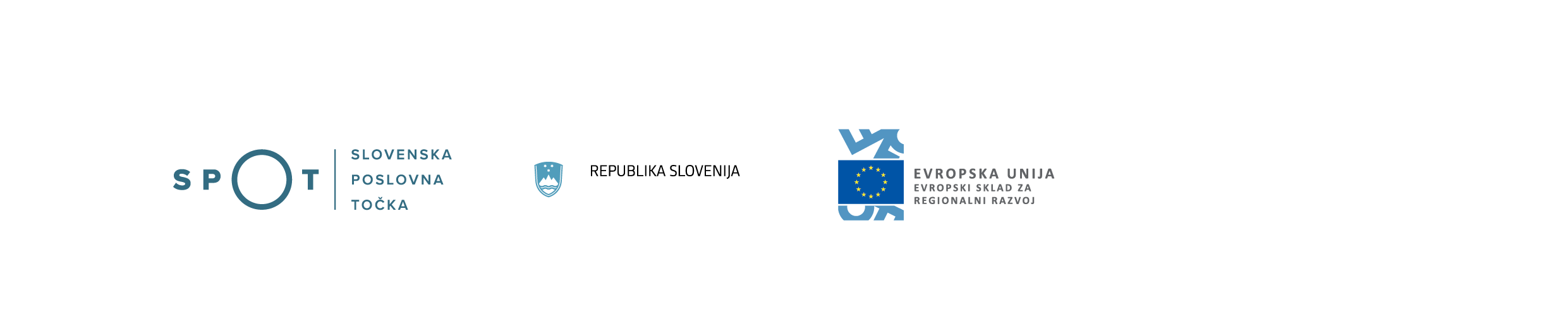 VABILO SPOT svetovanje Savinjska vas vabi na brezplačno spletno usposabljanje na temo»Kako hitro in enostavno ustvarjati privlačne objave, ki bodo pritegnile stranke in povečale prepoznavnost vašega podjetja«ki bo potekalo 5. in 7.4.2022 od 8h do 12h v spletnem okolju Zoom.Vabljeni, da na usposabljanju pobliže spoznate zelo priljubljeno orodje, ki vam omogoča, da sami hitro in enostavno oblikujete privlačne, zanimive, vedno drugačne in opazne objave na družbenih medijih, spletnih straneh, v novičkah in podobno! Spoznali pa bomo tudi vsebine, ki na posameznih omrežjih najbolj pritegnejo – torej obdelali objave tako z oblikovnega kot vsebinskega vidika – da boste tako z obliko kot vsebino čim bolje dosegli svojo ciljno skupino oz. potencialne ter obstoječe kupce.Canva je spletno orodje, ki uporabnikom omogoča, da izbirajo med številnimi brezplačnimi profesionalno oblikovanimi grafičnimi in video postavitvami ali pa sami ustvarijo lastne projekte od začetka do konca. Na usposabljanju bomo pogledali, kako podjetniki ali potencialni podjetniki hitro, enostavno in brezplačno ustvarijo video vsebine in klasične objave za različne kanale, družbena omrežja, story vsebine, FB video oglase in podobno. Spoznali boste tudi, kako hitro in enostavno s pomočjo Canve naredite npr. pristajalno spletno stran ali pa vedno ažurno online predstavitev. Vse to pride zelo prav pri promociji vašega podjetja oz. blagovne znamke ter pri tesnejši navezavi stikov z vašo publiko na družbenih omrežjih..Izvajalka Usposabljanje bo vodila ga. Biserka Kišič, KISIK Komunikacije, ki uspešno prenaša svoje več kot 20-letne izkušnje v marketingu na številne zadovoljne udeležence usposabljanj in delavnic. Dobre ocene in številne pohvale pričajo, da so njene delavnice praktične in uporabne in takšno bo tudi to usposabljanje.Prijave Spletno delavnico organizira Razvojna agencija Savinja in je za udeležence brezplačna. Mesta so omejena, zato je obvezna prijava na povezavi najkasneje do ponedeljka, 4.4.2022 do 10.ure oz. do zapolnitve mest. Na vaš naš elektronski naslov, ki ga boste navedli ob prijavi, vam bomo dan pred delavnico posredovali povezavo do spletne delavnice.Za dodatne informacije smo vam na voljo na tel. št.  03/713 68 61 ali 041 308 763.  Vabljeni in lepo pozdravljeni, Damjana Omerzu 							Stojan Praprotnik Svetovalka SPOT svetovanje Savinjska         			             Direktor RA Savinja